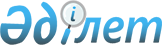 О внесении дополнений в приказ и.о. Министра энергетики Республики Казахстан от 28 июля 2016 года № 347 "Об утверждении положений территориальных органов, находящихся в ведении Министерства энергетики Республики Казахстан"Приказ и.о. Министра энергетики Республики Казахстан от 3 августа 2018 года № 304
      ПРИКАЗЫВАЮ:
      1. Внести в приказ и.о. Министра энергетики Республики Казахстан от 28 июля 2016 года № 347 "Об утверждении положений территориальных органов, находящихся в ведении Министерства энергетики Республики Казахстан" следующие дополнения:
      в Положении республиканского государственного учреждения "Западное межрегиональное управление государственной инспекции в нефтегазовом комплексе Министерства энергетики Республики Казахстан", утвержденного указанным приказом:
      пункт 15 дополнить подпунктами 11), 12), 13), 14) следующего содержания: 
      "11) направляет на согласование в Департамент государственной инспекции в нефтегазовом комплексе Министерства энергетики Республики Казахстан потребность в товарах, работах и услуг, необходимых для содержания и осуществления деятельности в пределах своей компетенции; 
      12) предоставляет в Департамент бюджета и финансовых процедур технические спецификации на приобретение товаров, работ и услуг, необходимых для обеспечения деятельности в пределах своей компетенции;
      13) подписывает договоры о государственных закупках на приобретение товаров, работ и услуг, необходимых для содержания и осуществления деятельности в пределах своей компетенции;
      14) принимает от поставщиков товары, работы и услуги, необходимые для содержания и осуществления деятельности в пределах своей компетенции и подписывает соответствующие к ним финансовые документы.";
      в Положении республиканского государственного учреждения "Южное межрегиональное управление государственной инспекции в нефтегазовом комплексе Министерства энергетики Республики Казахстан", утвержденного указанным приказом:
      пункт 15 дополнить подпунктами 11), 12), 13), 14) следующего содержания: 
      "11) направляет на согласование в Департамент государственной инспекции в нефтегазовом комплексе Министерства энергетики Республики Казахстан потребность в товарах, работах и услуг, необходимых для содержания и осуществления деятельности в пределах своей компетенции; 
      12) предоставляет в Департамент бюджета и финансовых процедур технические спецификации на приобретение товаров, работ и услуг, необходимых для обеспечения деятельности в пределах своей компетенции;
      13) подписывает договоры о государственных закупках на приобретение товаров, работ и услуг, необходимых для содержания и осуществления деятельности в пределах своей компетенции;
      14) принимает от поставщиков товары, работы и услуги, необходимые для содержания и осуществления деятельности в пределах своей компетенции и подписывает соответствующие к ним финансовые документы.".
      2. Контроль за исполнением настоящего приказа возложить на курирующего вице-министра энергетики Республики Казахстан. 
      3. Настоящий приказ вступает в силу со дня его подписания.
					© 2012. РГП на ПХВ «Институт законодательства и правовой информации Республики Казахстан» Министерства юстиции Республики Казахстан
				
      И.о. министра 

М. Досмухамбетов
